Answer Key for AP United States Government and Politics Practice Exam, Section I Multiple-Choice Questions Multiple-Choice Questions Question # Key 1 E 2 C 3 A 4 B 5 B 6 B 7 A 8 D 9 E 10 E 11 C 12 C 13 E 14 C 15 E 16 E 17 A 18 E 19 B 20 A 21 C 22 C 23 E 24 C 25 A 26 B 27 B 28 C 29 E 30 C 31 D 32 C 33 A 34 A 35 C 36 E 37 C 38 C 39 B 40 D 41 B 42 B 43 D 44 A 45 A 46* — 47 B 48 E 49 C 50 A 51 C 52 B 53 E 54 C 55 A 56 C 57 B 58 A 59 D 60 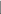 D 